ГОСУДАРСТВЕННОЕ БЮДЖЕТНОЕ ПРОФЕССИОНАЛЬНОЕ ОБРАЗОВАТЕЛЬНОЕ УЧРЕЖДЕНИЕ МОСКОВСКОЙ ОБЛАСТИ
"оРЕХОВО-ЗУЕВСКИЙ ЖЕЛЕЗНОДОРОЖНЫЙ ТЕХНИКУМ ИМ. В.И. БОНДАРЕНКО"Сценарий открытого внеклассного мероприятия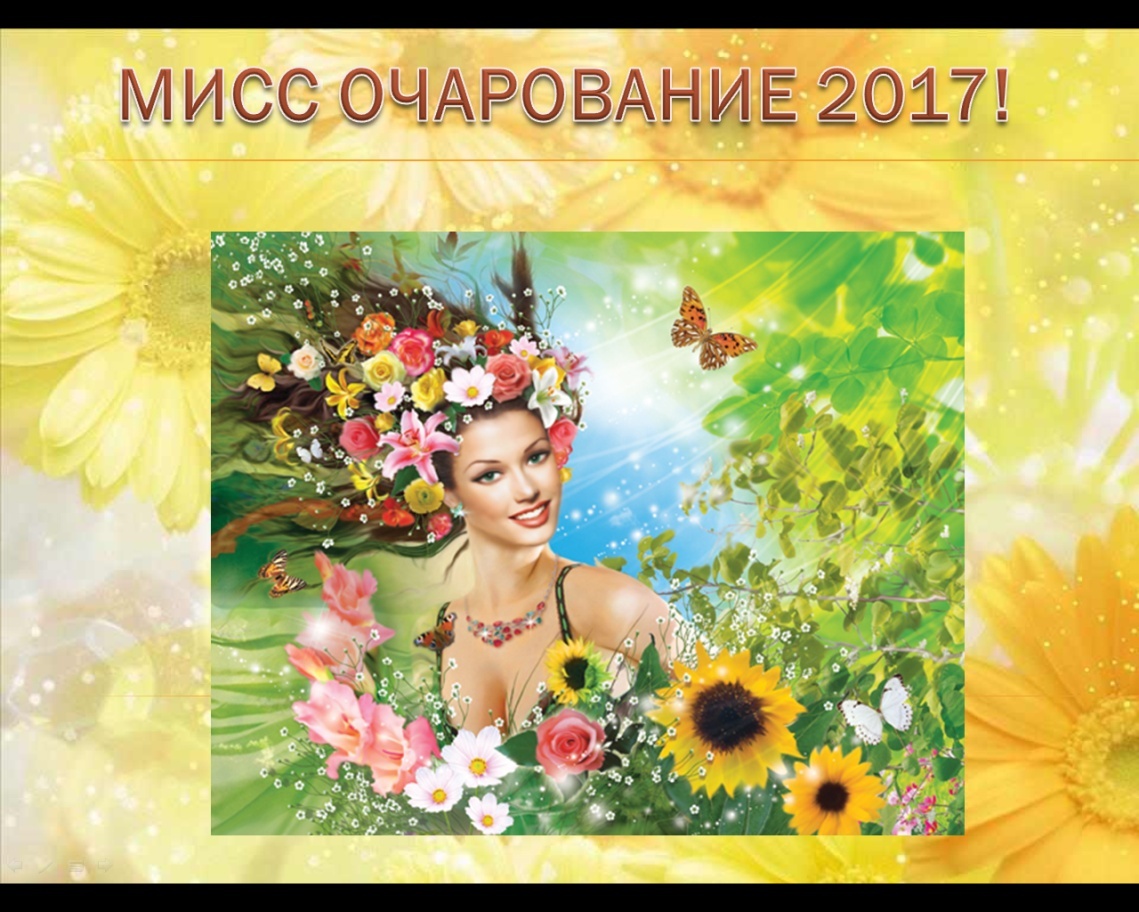 Авторы: Бурова Т.Н., Почтенных Е.А.г.о.Орехово-Зуево, 2017 г.Цель: развитие творческого потенциала учащихся, их индивидуальности, создание позитивных условий для личностного роста.Задачи:развитие и поддержка творческих способностей;воспитание эстетических и нравственных ценностей студентов;создание праздничной атмосферы.Оборудование: мультимедиапроектор;экран;ноутбук.Ход мероприятияВидеофильм "Музыка весны"Ведущий 1.Добрый день,  дорогие друзья!Я от всей души приветствую и поздравляю самую прекрасную половину человечества - наших Женщин и Девочек с их замечательным  праздником!С праздником светлым,С праздником ясным,С праздником нежным,Чудесным, прекрасным,С праздником ласки,Любви и внимания,С праздником женского Очарования - с праздником 8 Марта!Ведущий 2. Вот и наступила долгожданная весна. А весна – это воплощение света и тепла. И не удивительно, что именно в эту пору мы решили провести наш конкурс «Мисс очарование - 2017».Ведущий 1.Мы рады  поприветствовать в зале всех тех, кто пришел сегодня поддержать, «поболеть» за наших участниц. Они сейчас очень волнуются, потому что им сегодня предстоит пройти через многие испытания, показать себя, свои умения. Но, впрочем, вы скоро все увидите сами.Итак, позвольте представить наших конкурсанток:Звучит фонограмма, под которую участницы конкурса выходят на сцену.Ведущий  2. (Включается музыка)Вот под номером один.Аж сердце в пятки!Что за девочка, ребятки.Если ближе посмотреть – Можно просто обалдеть.Встречайте участницу конкурса под №1………., группа З-16Ведущий 1. (Включается музыка)Номер два – эта девушка, что надо!И вся публика ей рада.Ей похлопаем в ладошиУ нее наряд хороший.Встречайте участницу конкурса под № 2…….., группа П-15Ведущий 2. (Включается музыка)Вот выходит к нам на сцену,Зная точно себе цену,-Номер третий, деловаяИ девчонка – вот такая! Встречайте участницу конкурса под № 3 ……, группа С-16Ведущий 1. (Включается музыка)Вот уже номер четыреУлыбается все ширеИ смеется и хохочетТоже мисс быть первой хочет!Встречайте участницу конкурса под № 4 ……, группа С-15Ведущий 2. (Включается музыка)Можно разум потерятьВ зал выходит номер пять.Как шагает, как глядит,Всех сегодня покорит.Встречайте участницу под № 5……….., группа П-41Ведущий 1. (Включается музыка)Номер шесть – ну словно пава – И стройна и величава.А по сцене не идет – Как лебедушка плывет.Встречайте участницу конкурса под № 6 …………, группа П-16Ведущий 2.(Включается музыка)Номер семь, а между прочим, Мы ее вам в мисс пророчим.Посмотрите, как стройнаИ собою не дурна.Встречайте участницу конкурса под № 7………….., группа З-31Ведущий 2. Участницы нашего конкурса должны показать себя с самой лучшей стороны. Ведь каждая девушка индивидуальна и прекрасна по- своему! Будем надеяться, что девочки порадуют нас своим творчеством, своей непосредственностью и искренностью. Пожелаем им удачи, успеха и везения и попросим пройти за кулисы, чтобы подготовиться к первому испытанию!Ведущий 1. Жюри конкурса не позавидуешь! Им будет очень сложно выбрать одну-единственную девушку, достойную звания «Мисс Очарование-2017», ведь все наши претендентки прекрасны, грациозны и обаятельны! Ведущий 2.Так кто же решился  взять на себя такую ответственность?Включается музыка ЖюриВедущий 1. Антонов Сергей Александрович – самый конструктивный член жюриВедущий 2. Каримов Марат Равильевич – самый спортивный член жюриВедущий 1. Петров Олег Николаевич – самый мастеровитый член жюриВедущий 2. Иванов Александр Владимирович – самый начитанный, председательствующий член жюриВедущий 1:  Итак, первое конкурсное испытание  называется  «Давайте познакомимся». Девушкам нужно в произвольной форме представить себя, рассказать о своих интересах и увлечениях. А членам жюри предстоит оценить выступление по пятибалльной шкале. Ведущий 2: Как вы знаете, уважаемые друзья,  начинать всегда сложно. Поэтому ваша задача – встретить первую конкурсантку бурными аплодисментами! ..........................Ведущий 1:  следующая участница ..............................девушки после выступления садятся в залВедущий 1: Вот мы и познакомились с нашими участницами.  Каждая из них – само изящество, очарование и привлекательность.Ведущий 2: Попросим  уважаемое жюри оценить первое  конкурсное выступление  девушек. Участница под №1......................................Жюри поднимают таблички с оценками, а ведущий объявляет цифрыВедущий 1:8 марта женский день. Сегодня всё только для милых женщин и девушек. Ребята первокурсники хотели бы поздравить вас с праздником и подготовили музыкальный сюрприз, песня "Люблю тебя"Музыка Люблю тебяСтавятся столы и инвентарь (куклы, пеленки, галстуки, мужики, картофель, ножи, и по 2 миски)Ведущий 2: Девушки, приглашаем вас для участия в следующем конкурсе «МЕГАхозяйка».Девушки все выстраиваются перед столом, а за ними помощникиВедущий 2. Во все времена женщины славятся хорошими хозяйками. Чтобы быть успешной, красивой и востребованной женщиной нужно делать дела по дому, все успевать на работе и при этом быть хорошей женой и мамой для детей.Ведущий 1. Итак, конкурс заключается в следующем: у вас будет три минуты для того, чтобы перепеленать ребёнка, почистить картошку и завязать галстук. Кто заканчивает раньше,  поднимает руку и отходит от стола. Начинаем..Включается музыка Эдуард Хиль Хозяюшка  – 3 минутыДевушка, которая заканчивает работу, поднимает руку и отходит от стола, члены жюри подходят проверять работуВедущий 2.Попросим  уважаемое жюри оценить выступление наших прекрасных  хозяек. Девушки уходят за кулисы. Жюри поднимают таблички с оценками, а ведущий 1 объявляет цифры. Ведущий 1 берёт ромашкуВедущий 2. Всем известно, что девочки, девушки и женщины очень любят гадать на ромашке: любит - не любит, плюнет – поцелует … А наша волшебная ромашка поможет нам, мужчинам лучше узнать вас, уважаемые женщины. Сорт этой ромашки называется “Самая-самая”.Включается музыка - РомашкаВедущий 1. подходит поочереди к каждой преподавательнице и предлагает сорвать лепесток. Ольга Сергеевна, начнем с вас, прошу, сорвите один желтый лепесток и мы узнаем черту вашего характера. Ольга Сергеевна самая……… Ведущий 2. Давайте еще раз поаплодируем нашим великолепным преподавателям и прекрасным женщинам. Рядом с жюри поставить столыВедущий 1. А наше состязание за звание "Мисс очарование" продолжается. Следующий конкурс: "Царский пир". Девушкам было дано домашнее задание -  продемонстрировать свои кулинарные способности в приготовлении выпечки.Ведущий 2. Давайте пригласим наших мастериц. ...................После своего выступления девушки садятся в залеВедущий 1. А пока члены жюри вкушают сладости и оценивают работу девушек, мы посмотрим еще одно поздравление женщин от наших мужчин. Встречайте студенты гр. З-16Сценка Ведущий 2. Давайте подведем итоги «Царского пира». Жюри готовы дать свою вкусную оценку? Участница под №1, Участница под №2, Участница под №3, .......................Жюри выставляют оценки, а ведущий 1 оглашает результатыВедущий 2. У женщины тонкий слух, она чувствительная и изящная натура. Поэтому со следующим конкурсом, Музыкальным, наши девушки должны отлично справиться. Приглашаем наших девушек на сценуВедущий 1. Мелодия – это музыка, она окружает нас повсюду, и, наверное, у каждой из вас есть своя любимая песня и исполнитель.Ведущий 2. Девушки, для вас, по очереди,  будут звучать отрывки мелодий из популярных песен о любви, о женщинах, о весне. Прослушав мелодию необходимо дать ответ - как называется песня, кто ее исполнитель или пропеть кусок песни.(дать послушать 2 раза). За каждый правильный ответ - 2 балла. Зрители, просьба не подсказывать.Чумачечная весна Потап и НастяОна сумасшедшая Алексей ВоробъевСамая самая Егор КридЭто все она Сергей ЛазаревДевушки из высшего общества Валерий МеладзеА может к черту любовь ЛободаЯ твоя ГагаринаВедущий 2. Продолжаем конкурс.Ведущий 1.Красноречивость также должна быть присуще каждой современной очаровательной девушке. Мы не сомневаемся, что наши участницы с блеском пройдут следующее испытание, которое называется "Азбука хороших слов"Поставить стол и разложить на нем карточки с буквамиВедущий 2. В русской речи немало хороших слов. Давайте к празднику 8 Марта составим Азбуку, в которую войдут приятные, превосходные слова. На столе лежат карточки с буквами, вытянув букву, необходимо подобрать прилагательные характеризующие женщину. Например, Г – гостеприимная, героическая, глубокоуважаемая, грамотная. Чем больше за 15 секунд будет сказано слов, тем больше баллов заработает участница. За каждое слово - 0,5 балла.(по 2буквы)(один ведущий1 засекает время, другой проводит конкурс)Ведущий2 объявляет количество названных словВедущий 1. Завершающая часть конкурса– на смекалку.Ведущий 2. Смекалка – это быстрое реагирование на любые ситуации. Зависит скорость принятия решений от быстроты мышления и хладнокровия. Мало кто умеет сохранять спокойствие, когда торопят обстоятельства.Игорь, давай проверим наших красавиц на смекалку? Как ты думаешь, они справятся?Ведущий 1. Да не сомневаюсь! Итак, конкурс «Смекалка». Мыс Марком будем зачитывать ряд фраз, относящихся к одному и тому же слову. Ваша задача быстрее других сообразить, что это за слово и поднять руку. Если девушка неверно дает ответ, то возможность ответить переходит к другим девушкам, которые также быстрее поднимут руку. Повторно отвечать на один и тот же вопрос одной и той же участнице нельзя.Если все девушки по одному разу ответили и неправильно, то ведущий озвучивает правильный ответ самОткрыть презентацию Конкурс смекалкаВедущий 1.1. БИГУДИ:- их одевают на ночь.- их лучше всего прикрыть косынкой.- это маленькие круглые цилиндры с резинками.Ведущий 2.2. МАНИКЮР:- это обрезают ножницами и красят- там надо ещё щипчиками поработать- если женщина не может сама, то она идёт в салон.Ведущий 1. 3. ПРИЧЕСКА:- мужчины тоже её делают- её тщательно укладывают- чтобы она держалась, нужен лакВедущий 2. 4. ПОМАДА:- её съедают несколько раз в день- она бывает разных цветов, даже синего- она всегда находится в женской сумочке.Ведущий 1. 5. СВАДЬБА:- о ней мечтает каждая девочка- на неё собирается много людей- там всегда всем горько.Ведущий 2. 6. КОЛГОТКИ:- их можно растянуть- они тонкие и прозрачные- маленькие дети их тоже носят, только они тёплыеВедущий 1. 7. ПУДРА:- она очень вкусно пахнет- если приглядеться, то её можно увидеть на лице- это твёрдый порошок.Ведущий 2. 8. ЗЕРКАЛО:- про него даже в сказке писали- оно может быть очень большим и наоборот- в нём отражается человек.Ведущий 1. 9. ТАЛИЯ:- она или есть, или к ней стремятся.- она находится между головой и ногами.- её называют осиной.Ведущий 2. 10. ШПИЛЬКА:- от неё ноги кажутся длиннее- она держит волосы- бывает на туфлях или в волосах. Ведущий 2. Поблагодарим наших участниц. Девушки уходят на кулисыВедущий 1. И пока наши конкурсантки готовятся к следующему испытанию. ЗВУК!!!К нам пришло видео-сообщение! Давайте посмотрим. (Поздравление от мужчин)Ведущий 2. Мы тоже присоединяемся к поздравлениям и желаем наши милым женщинам и девушкам отличного настроения в этот весенний день.Ведущий 1. Попросим уважаемое жюри оценить последнее конкурсное выступлениеЧлены жюри поднимают таблички с оценками.Ведущий 1: Объявляется заключительный конкурс «Танцевальный марафон».Танец – это жизнь, а с такими очаровательными девушками это еще и очень приятное занятие! ТАНЕЦ (включить музыку)Ведущий 2:Александр Владимирович, попросим вас озвучить оценки за последние три конкурса – Музыкальный, Азбука хороших слов, смекалка.Члены жюри поднимают таблички с оценками.Ведущий 1: А сейчас, слово предоставляется администрации техникума.Ведущий1. И мы подошли к самой торжественной части нашего конкурса. Поприветствуем наших неотразимых, таинственных, независимых и очаровательных участниц! Они сегодня порадовали нас артистизмом, смекалкой, находчивостью, доставили немало удовольствия присутствующим, подняв всем настроение. Пройдя нелегкий путь испытаний на способность не растеряться в любой жизненной ситуации, девушки по праву завоевали титул обаятельных и привлекательных, причем завоевали все. Но на то и конкурс, чтобы определить самую-самую.Ведущий2: Ну а сейчас слово нашему уважаемому жюри.включается музыка НаграждениеВедущий 1: Желаем Вам и счастья, и любви,Чтоб все мечты, желания сбывались,С хорошим настроением чтоб ВыНигде и никогда не расставались.Ведущий 2: Здоровья Вам на сотню долгих лет,А это, право, дорогого стоит.В работе- производственных побед,В семейной жизни-счастья и покоя! С ПРАЗДНИКОМ ВСЕХ !Финальная песня «8марта» - презентацияПеречень используемых источниковhttp://blog-repa.ru/nayti-konkursy-na-miss/ https://nsportal.ru/shkola/stsenarii-prazdnikov/ library /2014/10/20/ stsenariy-miss-shkola-2014 https://kopilkaurokov.ru/vneurochka/meropriyatia/stsienarii-konkursa-miss-shkola-2016